Выплата пенсий и других социальных выплат в июне 
на территории Краснодарского краяВ связи с предстоящими праздничным и выходными днями в июне 2023 года выплата и доставка пенсий и иных социальных выплат через отделения почтовой связи Краснодарского края будет осуществлена в следующем порядке:8 июня за 8 и 9 июня9 июня  за 10 и 11 июня10 июня за 12 июняДалее выплата и доставка пенсий и других выплат будет осуществляться  в  соответствии  с графиком доставки.К сведению: в настоящее время в Краснодарском крае проживает свыше 1,6  млн. получателей пенсий, из них 35% получают пенсию в отделениях почтовой связи.ЧИТАЙТЕ НАС: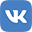 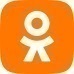 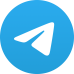 